UK Advising and Tutoring (UKAT)SHU Certificate of Institutional Membership 
2019/20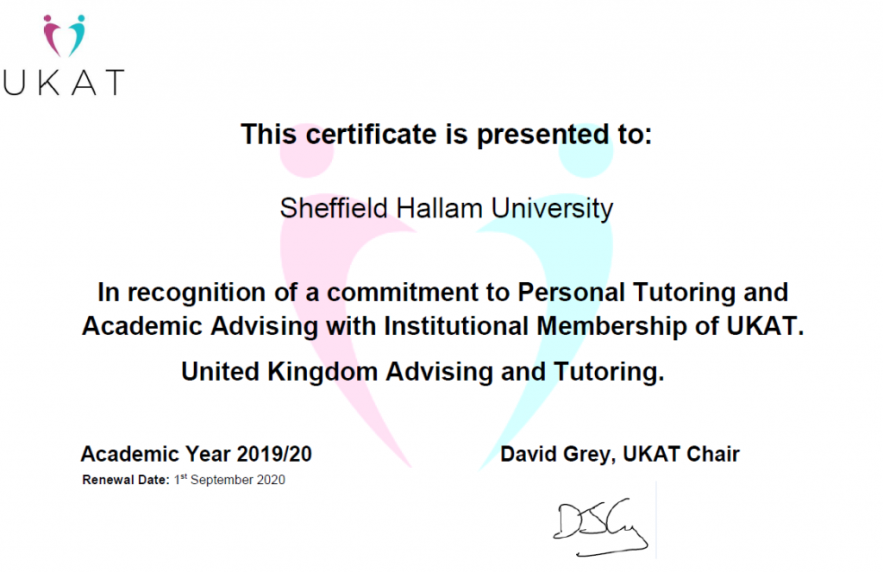 Melissa Jacobi Academic Director for Academic Advising
SHU Institutional Lead Member and UKAT Membership and On boarding leadAlison McCamley Psychology Sociology and Politics
UKAT Committee ServicesCaroline Westwood Service Sector ManagementKarl Baker-Green Psychology Sociology and PoliticsPetra Klompenhaur Allied Health ProfessionsVicky Norman SportAmy Musgrove Law and CriminologyElena Selezneva Computing and BusinessJohn Freeman Nursing and MidwiferyMark Godson Department of ManagementSue Beckingham ComputingLeo Vefghi ComputingMichelle Flower Department of ManagementJane Fearon Psychology Sociology and Politics